Design Document: Streaming Media Basics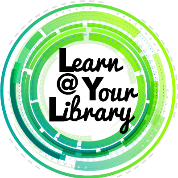 Class DescriptionCurriculum Track AudienceTeens, College students, and AdultsCourse Length90 minutesTraining MethodLecturePurposeTo inform customers on how to purchase parts for a new computerEquipment RequirementsProjection screen, projector, computerSoftware RequirementsPowerPointMaterial RequirementsHandoutLearning ObjectivesAt the end of the session, learners will be able to: Name of all of the parts in a computerMake informed decisions about what computer parts will be right for their computerIdentify what operating system is right for themIdentify what peripherals are right for themName stores to buy parts fromIdentify the best brandsIdentify where to buy used partsKnow how to plan for future upgrades.Assessment Technique(s)Question and answerContent OutlinePrep (5-10mins.)Start up the PowerpointStart up your web browser and load up Newegg and AmazonBring in a pre-disassembled computer to show and pass around parts to the class.Agenda (2-3 mins.)What are you looking for?Computer PartsOperating systemPeripheralsPurchasingTrusted BrandsBuying UsedUpgradingWhat are you looking for? (5 mins.)The first step before buying or looking at any computer parts is to think about the purpose of building a computer.Are you building a family computer, work station, gaming computer, internet browsing, media center, audio and video editing station, or a school computer?Consider the other following aspects of a computerPriceSize Speed/PerformanceNoise LevelsAestheticsComputer Parts (45 mins.) Note: When talking about specific parts pass an example around for people to see, and/or show an example on Newegg.Computer Cases: Talk about the differences of each different case and explain that the case will decide how many and what components will fit in your machine.Mini- ITXATX mini:ATX mid:ATX Full tower:ATX Super tower:Besides side you should choose a case based off of the following questionsDoes it have enough room for the components I want?Will it be large enough for future upgrades?Do I think it looks good?Will it fit in the location I want to place it at home?Do I want a tool free design?PriceCPU/APUCPU = Central processing unit: Main processor that runs everything in your computerAPU= Accelerated Processing unit: Just like a CPU except it includes a graphics processor on the chipCores: More cores = faster, better at multitaskingMinimum purchase: 2 cores, preferred 4 or more.Speed is measured in GHZ (gigahertz) this is useful to compare similar processorsI7 @ 3ghz < I7 3.5 ghzA10 @ 4ghz < I7 @ 3ghzTo compare processor speeds easily, go to Passmark.comWhen you pick a processor it will say what socket type it is.  Make sure to buy a motherboard that is compatible with that socket type or your processor will not fixExamples: FM2+, AM3, LGA 1155, LGA 2011, etc.If you are worried about electricity bill choose a processor with low power consumption.  An APU is a good choice because you will not need a graphics card.Power is measured in Watts.  Lower Watts will result in less heat as well as lower bills.MotherboardThere are two main Motherboards an AMD or Intel compatible board.When choosing a board make sure to pick a board that is compatible with the brand and socket of your CPU/APUNext you need to pick a board that is will fit in your computer case.  Check the specifications of your case and purchase a board that will fit in it.ATX, Micro ATX, Mini ITX, uATX, or Extended ATXMotherboard FeaturesFinally think about upgrades and other hardware.  If you are going to add a wireless card, graphics card, audio card, more ram, etc.  Make sure you have slots on your motherboard to accommodate them.If you purchase an APU to utilize the graphics make sure the motherboard has HDMI, DVI, or Display Port out option.GPUGPU= Graphics Processing UnitIf you have an APU and are not using a 4K display, gaming, 3D modeling you are fine without one.If you are gaming purchasing the best card for your money is important.  The greatest value per dollar is around the $150-200 range.  This will last you about 4 years.Buying one powerful GPU is > then 2 GPUs in SLI or CrossfireYou can always buy a second card later if your motherboard supports itIf you are working with video editing, 3d modeling, etc. get a work station card.  Before buying a workstation card look up your software and what kind of card it recommends.AMD vs NvidiaBoth are great companies and make great productsOn Average you get more power for your money with AMDNvidia has the most powerful cards Nvidia Titan, 980ti, etc.CoolerMost CPU’s and GPU’s come with an adequate coolingBuy a 3rd party cooler if…You want a quieter coolerYou want cooler temperatures for longer hardware lifeIf you are going to overclock your hardwareLiquid cooling leads to the lowest temperatures, but it is the most expensive option and can fail leading to water damage and/or overheating.Thermal CompoundThermal Compound: allows heat to transfer more easily from your hardware to the cooler.What comes with your cooler is adequateFor best temperatures and extreme overclocking try the following productsArtic Silver 5Arctic cooling MX-2Cool Master Thermal fusion 400Tuniq TX-4RAMRAM= Random Access Memory: Ram is memory used to run programs, keep internet tabs up, play games, etc.  The more you have running at once the more RAM you need.Right now there is DDR3(old) DDR4(new).  You will only see a difference in performance if you have an APU.  Otherwise go for the cheaper option DDR3.  Or DDR4 for future upgradabilityIf possible buy RAM sticks of the same brand, Speed, and voltageBuying RAM in 2s will lead to the best performanceConsider leaving RAM slots open for future upgradesHard Drives3 Types of DrivesMechanical Hard Drive(standard): Large sizes for low prices, but is slowSSD = Solid State Drive:  Very fast speeds expensive for large sizeHybrid Drive: Half Mechanical half SSD.  Faster speeds with lower cost for storageIf you need to store a lot of files get a standard or hybrid hard driveIf you want fast speed with little storage get an SSDIf you want the best of both worlds buy an SSD to install Windows and programs on and get standard drive for Storage.DVD/Blu-ray drivesMost software can be downloaded from the internet so an optical drive is not needed.If you are going to burn CDs, DVDs, or Blu-rays, or use old software get an optical drive that supports your needs.Cooling FansMost computer cases come with a case fan this is adequate for most computer systemsIf you have a high end computer 2 or moreFans can get incredibly loud.  If you have your computer near you it is a good idea to get fans that are very quiet.  Cheaper louder fans will cause you to quickly spend more money on quieter fans.Look for fans 17dBs or lessSome fans will tell you how much air they can move per second, but most of the time they will not.  Remember that the bigger and faster the fan is the more air it movesNot all cases can fit any size fan.  Looks up what fan sizes can fit in your case and buy those.Typical sizes are 92, 120, 140, and 200mm120mm will fit in 99% of casesMany fans come with LEDs, so make sure to pick a good aesthetic choice if you go that routeBest ConfigurationCold air intake in the frontHave the top case fans pushing out hot airPSUPSU=Power Supply UnitAdd up the wattage of all of your items and get a PSU that has more watts then thatIf you are getting a graphics card, make sure your PSU has the necessary power cords to power it as well as the correct amps on the 12-volt railIf you plan on upgrading in the future get a PSU with more wattage, then you needNever buy a cheap PSU from an Untrusted brand!  Cheap power supplies provide inconsistent power that can burn out prematurely and/or damage your computer.Sound CardsThis is only for extreme audiophiles and music producersThe best brands are made by Creative and AsusLook for a model that has the features, sound quality, and outputs you need for your setup.Alternative Options: Bare BonesThis option is a case that already has a power supply, fan and a motherboard preinstalled.This is a good beginning for a new computer builder.  This can also be a way to save moneyIf you want a very small computer this is a great way to go.  The smallest computers are almost always barebones computers.Operating Systems (5-7 mins.)WindowsWindows 7 and 8 can be upgraded to Windows 10 until July 29th, 2016 for freeFor the longest security support and best software support purchase Windows 10If you prefer Windows 7 or 8 Feel free to purchase those, but keep in mind the security updates and when they end.LinuxFor a free alternative to Windows try LinuxThe best versions areMintUbuntuChrome OSLumbuntuThere are many more Linux distributions then those 4 feel free to investigate and look for one that suites your specific needs.Peripherals (10 mins.)DisplayTV and Monitors are pretty similar now a days.  Either can be used with a computer.TV prosLarger screenCheaperSpeakersMulti useMonitor ProsBetter image qualityBetter colorsHigher frame ratesBetter response timesUsually adjustableWhen buying a display consider the followingRefresh rate: The time between you making an action and it showing up on screen.  10ms is not noticeable my most human eyes.Contrast: The difference in color between the darkest and lightest colors.  The higher this color the truer to real life colors are.  Very important for photo editingScreen size: something that will be comfortable for the distance you are from the screen.  Personal preferenceInput:  Make sure the display is compatible with the output of your computer such as HDMI, DVI, DP or VGALCD vs LED vs IPSIPS has the most vibrant colors but uses more electricity and has a slower response rateLED has the fastest response rate and the lowest energy consumptionLCD standard display used by most devices average all aroundMouse and KeyboardTesting a mouse and keyboard at a store like Fry’s is the best bet way to know if you will like it.  Comfort is the most important part of a mouse and keyboardThings to consider when buying a MouseWireless or wired?Short cut buttonsSize to fit your handsSpeed (DPS):  how fast the arrow can move on the screenThings to consider when buying a keyboardWireless or Wired?Full size or small keyboardIncluded USB ports?Back lighting?Type of keysStandard dome: plastic domes that touch a circuit board most keyboards are this typeChicklet keys: Dome keyboards with very shallow keys similar to a laptop keyboardMechanical:  Mechanical switches that are full size.  Usually click and need very light pressure to press.  Preferred by gamers and heavy typers for speed and less fatigue.SpeakersCheap Standard 2.0 speakers or those built into the display are fine for most peopleFor best sound look for 3.1 or 5.1 speakers around $75-100If you live with people, consider getting a headset for the best audio quality without bugging anyone.Best Microphone brands are Blue, Audio-Technica, Sony and Logictech is a good budget brandPurchasing (5 mins.)Best physical store is Fry’s Electronics.  It will have everything plus they price match, have friendly staff that knows their stuff, have products to touch and test, and they have a massive selection.Best online retailersAmazon:  Good prices, customer service, and helpful reviewsNew Egg: Good prices, fast shipping, reviews by tech people, and they have great customer serviceTrusted Brands (5 mins.)Asus: Arguably the best company on the marketGigabyte: Some of the best products on the marketMSI: Personal favorite.  Great products and great customer supportKingston: Great midrange products with nice warrantiesCorsair:  Great mid range brand with dependable productsAdata: Cheaper and reliable brandWestern Digital: Best mechanical hard drivesEVGA: Great products, great qualityXFX: Good midrange price and qualityZotc: Good midrange price and qualityWorst Brands Avoid at all costsPatriot(ECS) Elite-GroupBiostarLeaprLogisysSuper TalentOr anything you never heard ofIf you not sure purchase the item with the best review and warranty.Buying Used (5 mins.)Pros of buying used partsCheaperStill great conditionGet better parts for the same price as new slower partsCan purchase refurbished parts off Newegg for lower price, but still has a warrantyConsPoor conditionDon’t know how they were treated before you got the itemDon’t know how much life is left in the itemScamsHard drives with viruses pre-installed.  Wipe all used hard drives you purchase.Upgrading (3 mins.)When building a computer think about will I upgrade in the future?  If the answer is yes, then make sure to purchase items that will allow you to expand in the future.  Make sure to get a larger PSU then necessary, have a case large enough to accommodate changes, and get a motherboard that are compatible with more powerful CPUs, have extra RAM slots, and extra PCI slots to upgrade to.